4.класс Английский язык 2.группа20.05 средаClasswork: Упр. 6. (устно), 7. (письменно) стр. 59. – 60.Homework: Упр. 2.,3.,4.,5. (рис. 1. – 2.)Сдача и оценивание заданий: До 22.05 фотографируйте свои тетради с выполненными заданиями. Далее отправляйте их мне на почту nasridinovaalina@yandex.ru. В теме письма пишите фамилию, имя, класс, группу (ребенка). За работу, выполненную 18.05 и 20.05, поставлю оценку.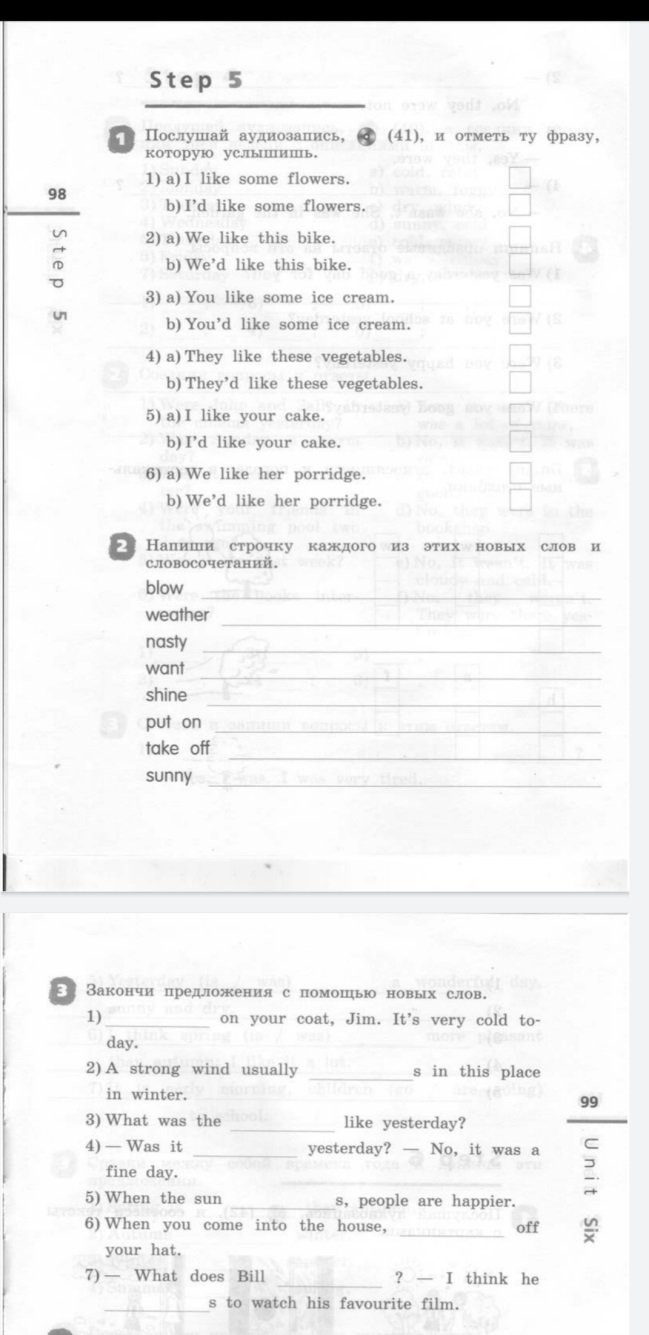 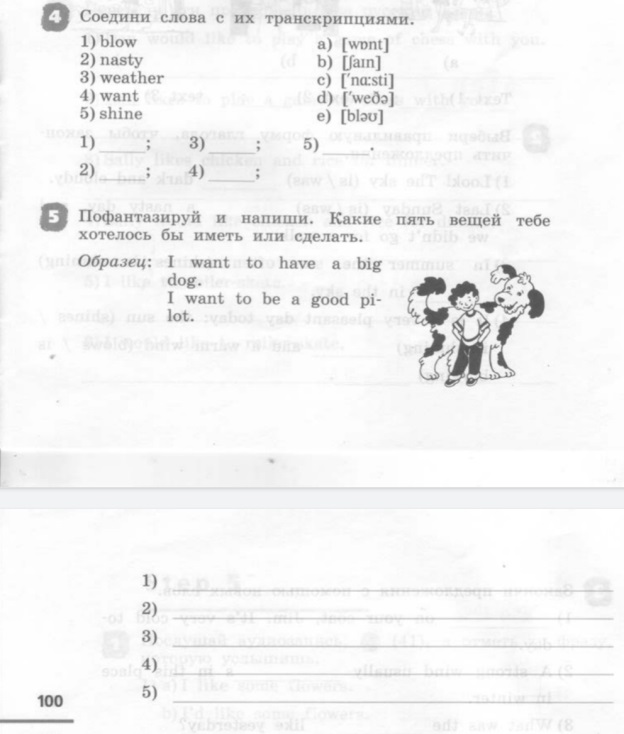 рис.1рис.2